					Den Haag, 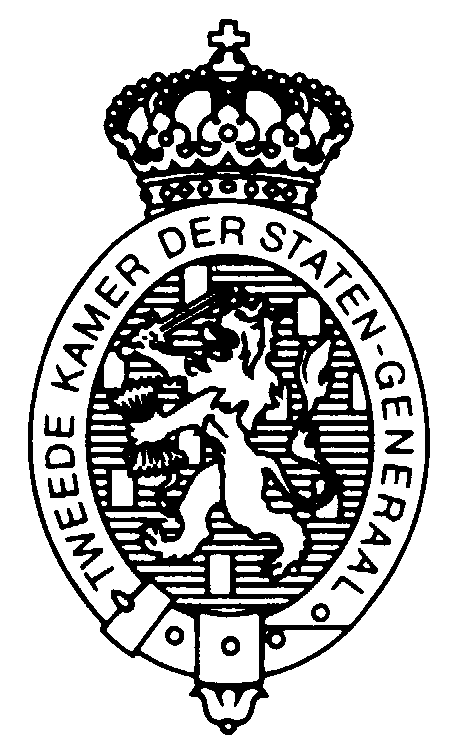 Toezeggingenregistratie Tijdens het  over de Wet Mobiliteitsfonds op  is door  het volgende toegezegd:In de loop van 2021 zal de minister wijzigingen in de systematiek van de MIRT-spelregels, NMCA's en MKBA's aan de Kamer voorleggen.Vóór het volgende notaoverleg MIRT zal de minister een stand van zaken geven en processchets van de aanpassingen van de MIRT-spelregels, NMCA's en MKBA's. In diezelfde brief zal de minister ook terugkomen op de suggestie van de heer Schonis (D66) om voor het spoor een indicator te maken naar analogie met de indicator voor hoofdwegen.griffier: Miguel Israel